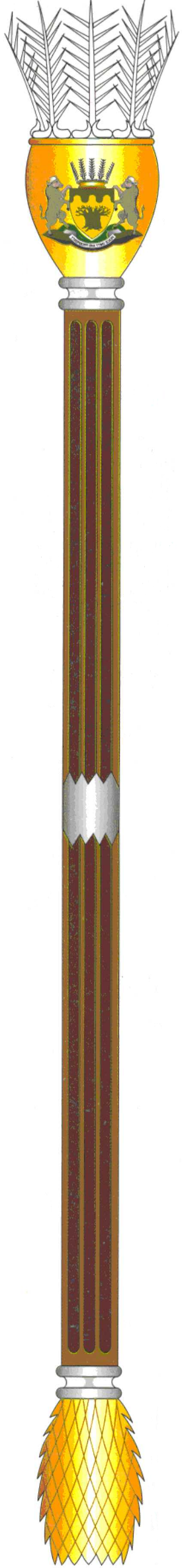      To			           :	      The Chairperson:  Select Committee on 				       Appropriations	     Name of Bill	          :          Division of Revenue Bill     Number of the Bill	            :	        [B03-2020]    Date of Deliberation	:       08 May 2020    Vote of the Legislature	:       Provincial NCOP Permanent Delegates                                                 to negotiate in favour of the Bill.    HON. K.A PHALA			 DATE: 18 MAY 2020    COMMITTEE CHAIRPERSON(Consider it signed if submitted electronically)					Tel: (015) 633 5071 – Fax: (015) 633 8185/ 633 8119